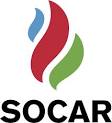 The "Complex drilling works" trust of the State Oil Company of Azerbaijan Republic (SOCAR)announces an open procurement competition (No. 26012-22)  in order to meet the demands for Heavy wall drill pipes.The procurement group of the “Complex drilling works” trust of SOCAR(on the Bidder’s company letterhead)Application form for participation in open competition and for acquisition of ITB-Invitation to Bid (tender documents)___________ city		                                 			“__”_______2022___________No.						Attn.: Saday Allahverdiyev         Head of procurement group of the  “Complex drilling works” trust of SOCARHereby we,[full name of the applicant consignor (Contractor) is specified]confirm the intent of participation in an open competition No. 26012-22 announced by the “Complex drilling works” trust of SOCAR for purchasing of Heavy wall drill pipes.  At the same time, we confirm  the absence of any cancellation or bankruptcy procedures, activity interruption in relation to  [full name of the applicant consignor (Contractor) is specified] or any situation making it’sparticipationimpossible. We kindly ask You to send the soft copy of tender documents to the following e-mail address:____________________.The contact information for propmtly responding the queries relating the documents submitted by us and other issues:Contact person: _______________________________Position of the contact person: ____________________ Phone number: ________________________________Fax: ________________________________________E-mail address: ________________________________Attachment: Original of the bank receipt on payment of the participation fee – __ pages.________________________________                                   _______________________ (name, surname, patronymic of the responsible person)                                                                        (signature of responsible person)_________________________________                                                                 (position of responsible person)Seal(IN THE OFFICIAL LETTERHEAD OF THE BANK)BID BOND FORM_____  city						                                    “___”_______ 2022Name of procuring organization: “Complex drilling works” trust of SOCARAddress of procuring organization: AZ1033, Baku city, N.Narimanov district, 105 Agha Neymatulla str. Procurement competition number: 26012-22Subject of procurement contract: Heavy wall drill pipesWe have been informed that the “Complex drilling works” trust, SOCAR (further called Beneficiary) has announced a bid for purchasing of Heavy wall drill pipesWhereas [insert full name, TAX ID and legal address of bidder] (further called “Principal”) has submitted its bid dated ___ _____ 20__ for performance of the procurement contract to be entered into based on the above – mentioned bidding; Whereas [insert full name, TAX ID and address of bank] (further called Guarantor) has agreed to provide a guarantee to Beneficiary in amount of _________________ [Provided that the amount of bid guarantee shall not be less than 1 percent of the total bid price,currency must be specified ]   (further called Guarantee Amount) that Principal will perform its obligations under the bid to Beneficiary in strict accordance with the Contract,Now therefore, Guarantor provides an unconditional and irrevocable bank guarantee to Beneficiary in amount of _________________ that Principal will unconditionally perform all of its obligations under the bid in time and properly.The above - mentioned Guarantee amount shall be paid to Beneficiary unconditionally and in full by the Guarantor at Beneficiary’s first written demand within 5 working days from receipt of written demand without requirement for any evidence or justification.CONDITIONS of Guarantor’s obligation are as follows:Principal withdraws its Bid within the period of validity of its Bid mentioned in the Bid or disagrees with correction of arithmetic errors; or  In case Principal receives a notice of acceptance by Procuring organization of the Bid within the period of validity of the Bid, the Principal:	(a)	is unable to sign or refuses to sign the Contract; or	(b)	is unable to submit or refuses to submit Performance guarantee in line with the terms and conditions. then Guarantor undertakes to pay the above mentioned amount upon receipt of first demand in this respect without requiring justification of such demand provided that Beneficiary states in its demand that the same amount is due to beneficiary as a result of occurrence of one or both of the above mentioned CONDITIONS stating which condition or conditions occurred.  This guarantee shall come into force from signature by Guarantor and remain in force until ____ ___________ 20 - - (at least within 20 banking days from expiry of the Bid).Any claim in respect of this guarantee should be submitted to Guarantor prior to the above mentioned date.This Guarantee is governed by the current legislation of the Republic of Azerbaijan. [Full name and title of the person authorized to approve this Guarantee on behalf of Guarantor][Title of the person authorized to approve this Guarantee on behalf of Guarantor][Signature of the person authorized to approve this Guarantee on behalf of Guarantor][Date of approval of Guarantee](Bank’s stamp)LIST OF THE PURCHASED GOODSDocuments to be submitted for participation in the competition:Application letter for participation in the competition (form is attached);Bank receipt on payment of the participation fee (the number of the competition and the full name of the bidder shall be specified);Bid Bond (form is attached)Bid.Application for participation in the competition (signed and sealed) and the bank receipt on payment for participation fee shall be submitted in Azerbaijani or English languages no later than 11.04.2021,  5:30 p.m. by Baku time, to the address of the Purchasing organization specified in the notice. Late payment and apply will not be considered. The electronic copies of the required documents (except the bid) may be sent to the e-mail address of the contact person specified in the notice. In this case, the originals of the documents shall be submitted to the Purchasing Organization until the last day of submission of the bids.The deadline for submission of the bids:An original and one copy of the bid shall submitted to the Purchasing Organization before 18.04.2022,  10:30 a.m. by Baku time.The competition will be held on the principle of "two envelopes" along with the principle of "Closed Envelope". The bid must be submitted in two separate envelopes, consisting of financial and technical proposals, with the words “FINANCIAL BID” and “TECHNICAL BID” on the envelopes, respectively. Bids must be submitted in 3 copies (one original and two copy) in a double envelope and sealed. Initially, technical bid envelopes will be opened and evaluated. Financial bids will be retained by the  Procuring entity during  the period in which the technical bids are being reviewed. Only the financial bid of the bidder who provides the bank guarantee in the appropriate manner will be opened and evaluated.The Bids of Bidders whose technical and commercial bids are submitted in the same envelope shall not be acceptedThe power of attorney must be presented by the Bidder's representative who submit or withdraw the bid, and he must have an identity document with him.Bid envelopes submitted after the specified date and time will be returned unopened.           The acquisition of the basic set of conditions and participation fee:All those wishing to acquire tender documents (electronic or printed) can obtain them in Azerbaijani or English languages from the contact person by sending (by e-mail or hard copy) bank receipt about fee payment and filled application. Mentioned documents shall be sent and recieved no later than date specified in paragraph I during work day from 09:00 a.m. to 17:30 p.m.  Participation fee in the amount of 1180 Azerbaijani manat (VAT included)  or an equivalent amount in any other freely convertible currency and shall be paid to the below-mentioned bank account of Purchasing Organization:  For Azerbaijani manat International Bank of Azerbaijan OJSC,AZ38IBAZ38010019449306332120,TIN: 9900003871, 	Customer Services Department, Code: 805250, Correspondent account: AZ03NABZ01350100000000002944, TIN: 9900001881,SWIFT BIK: İBAZAZ2ХUSDIntermediary Bank:Deutsche Bank Trust Company Americas,New York   S.W.I.F.T:  BKTRUS33ACC #  USD 04-164-504Beneficiary  Bank: The International Bank of  Azerbaijan Republic Customer Service DepartmentSWIFT:İBAZAZ2X                                                                                                                                                              Beneficiary: State Oil Company of Azerbaijan RepublicTAX İD: 9900003871Account \ IBAN AZ28IBAZ38110018409306332120 USDEURO Intermediary Bank:Commerzbank AG, Frankfurt am Main   S.W.I.F.T:  COBADEFFACC #  400 88 660 3001Beneficiary  Bank: The International Bank of  Azerbaijan Republic " Customer Service DepartmentSWIFT: İBAZAZ2XBeneficiary: State Oil Company of Azerbaijan RepublicTAX İD:  9900003871Account No: AZ08IBAZ38110019789306332120  EURThe participation fee is not refundableThe execution period of the Contract:The procurement contract is required to be completed within 120 calendar days. Guarantees:The bid bond of the Bidder is required. The  bid bond is required to be not less than 1 (one) % of the Bidder’s total bid price. Bank guarantee will be required only from Bidders who have successfully passed the technical assessment.The financial institution that gives bank guarantee, shall be acceptable in Azerbaijan Republic and/or international financial operations. The Purchasing Organization reserves the right to not accept non reliable bank guarantees.Persons wishing to participate in the procurement tender must notify the coordinator in advance and receive confirmation if the other types of guarantees that they want to submit are acceptable (letters of credit, securities, invoices, transfer of funds to a special account, deposits and other financial assets).The amount of the advance payment guarantee must be at least equal to the advance sum.Up to 30% advance payment is preconsidered by the Purchasing Organization for the current purchasing.Contract performance bank guarantee must be equal to 5 (five) %  of the total contract value.The address of the Purchasing organization: AZ1033, N.Narimanov district, A. Nematulla Str. 105,  Baku“Complex drilling works” trust of SOCARContact person: Huseynov Anar Procurement and marketing department, Deputy HeadPhone: + 99 412 521-31-59Fax: + 99 412 521-31-59E-mail: Anares.Huseynov@socar.azThe e-notice, information about the subject of procurement and application form are placed at  the internet site:www.socar.az (http://www.socar.az/socar/az/company/procurement-supply-chain-management/procurement-notices)Time, place and opening date of bids: Bids will be opened on 18.04.2022 at 12:00 a.m. by Baku time at the address of the Purchasing Organization specified in paragraph VI of the notice. An information about the results of the comeptition: An information about the final results of the competition can be obtained from the following web link:http://www.socar.az/socar/az/company/procurement-supply-chain-management/contract-awards№Name of goods and technical requirementsUOMQuantityStandard1Heavy wall drill pipe  Ø139.7mm, 5 1/2 FH threaded (L=9.45m, Dbox = 177,8mm, ID = 82,55mm, spiral), box grade – AISI 4145H, body grade AISI 4137H Tool joint minimum yield strength – 689 N/mm2metre300API Spec 7-1; API 5 DP2Heavy wall drill pipe  Ø127mm, NC50 threaded (L=9.45m, Dbox = 168,3mm, ID = 76,2mm, spiral), box grade – AISI 4145H, body grade AISI 4137HTool joint minimum yield strength – 758 N/mm2metre300API Spec 7-1; API 5 DP3Heavy wall drill pipe  Ø101.6mm, NC40 threaded (L=9.45m, Dbox = 133.35mm, ID = 63.5mm, spiral), box grade – AISI 4145H, body grade AISI 4137HTool joint minimum yield strength – 758 N/mm2metre200API Spec 7-1; API 5 DP4Heavy wall drill pipe  Ø88.9mm, NC38 threaded (L=9.45m, Dmuf = 120.65mm, ID = 57.15mm, spiral), box grade – AISI 4145H, body grade AISI 4137HTool joint minimum yield strength – 758 N/mm2metre200API Spec 7-1; API 5 DP